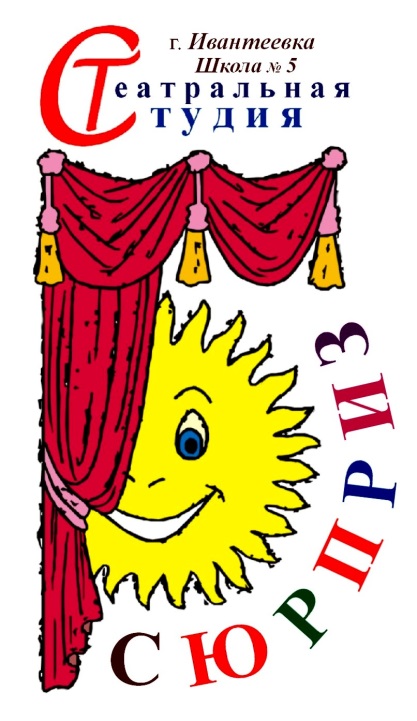  Сценарий спектакля-журнала в одно действие, по  мотивам  детских песен.                                        «Новогодний сон».                                                                              2002 годДействующие лица и исполнители:Девочка ЖеняДед МорозСнегурочка5 ПриведенийСветлячок3 Разбойника4 Бабы Яги3 ПиратаРыба ПилаВосточная КрасавицаСулейман                Вечер накануне Нового года. Комната. Посередине стоит наполовину наряженная ёлка. Под ёлкой коробки с новогодними игрушками. Вбегает девочка, как – будто за ней кто – то гонится. Очень недовольная. Что – то бормочет себе под нос. Быстро скидывает шубку, снимает валенки. Видит ёлку и сердито ворчит.Женя:   Ну вот так всегда, ну просто одни неприятности… На носу Новый год, а ёлка ещё не наряжена. И родители куда – то запропастились.Начинает открывать коробки, доставать игрушки и наряжать ёлку.Вот звезда на макушку, вот бусы, а вот мой любимый светлячок. А это шарики – фонарики. Ну вот, кажется и готово. Красота!!!  (Осматривает.) Чего – то не хватает. Аааааа! Где же Дед Мороз? И Снегурочки тоже нет. (Ищет). Так вот же они. Лежат себе потихонечку в коробке. (Достаёт сначала Снегурочку и обращается к ней.)Тебе хорошо. Ты настоящая Снегурочка. А мне даже роль Снегурочки не дают играть в спектакле  в школе. Катька (вредина) говорит, что я больше на Бабу – Ягу похожа, чем на Снегурочку (сама Кикимора) и характер, говорит, как у пирата (сама, как пила.)Женя ставит Снегурочку под ёлку и берёт Деда Мороза, видит, что у него нет посоха.Где же посох Деда Мороза?Начинает везде искать посох, перетряхивая все коробки.Вот ещё, наказание! Ну, что за день сегодня такой! Одни неприятности! Куда мог подеваться этот посох? А ведь мама скажет, что это я его куда - нибудь приспособила. А я его с прошлого года не видела. Ну, Дед, где твой посох? Отвечай, куда его дел? Что молчишь? Растеряха. Ну, ничего, постоишь без посоха. Что случиться – то? Что с посохом, что без посоха, какая разница.Ставит Деда Мороза под ёлку рядом со Снегурочкой. Что – то мурлыча себе под нос, ложится на диван и засыпает. Комната наполняется перезвоном. Звучит музыка «Край, в котором ты живёшь» и Дед Мороз со Снегурочкой оживают.Дед Мороз:   Ах, я дед, во сто шуб одет! Ай-я-я-й!Снегурочка:  Что случилось, дедушка?Дед Мороз:   Посох мой, посох куда - то запропастился, нет его нигде. Даже Женя не смогла найти.Снегурочка:  Что ты так убиваешься? Он где –нибудь  здесь. Давай поищем.Начинают искать по всей комнате. Дед Мороз что – то задевает, раздаётся грохот. Дед Мороз и Снегурочка застывают. Просыпается Женя, трёт глаза.Женя:  Мааам…. Паааап….. Кто здесь?     (Видит Деда Мороза и Снегурочку.)Вы кто?        (Дед Мороз и Снегурочка начинают шевелиться.)Не подходите ко мне! А то, как дам! Это ты, Катька, меня разыгрываешь, что ли?Снегурочка:  Успокойся, Женя. Что ты. Неужели ты нас не узнала? Ведь это я, Снегурочка, а это мой дедушка – Дед Мороз.Женя:  Рассказывайте сказки. Я, что маленькая? Никаких Снегурочек и Дедов Морозов не бывает. Это всё неправда. Это, небось, всё - таки ты, Катька, меня разыгрываешь.Дед Мороз:  Нет, Женя, никто тебя не разыгрывает, мы не Катька, мы самые настоящие. Женя:  Так я вам и поверила.Дед Мороз:  А чтобы ты мне поверила, я кое – что шепну тебе на ухо.Дед Мороз шепчет что – то Жене, она бежит к дивану, поднимает подушку, ахает, подпрыгивает от восторга.Женя:  И правда….. вы настоящие…..Но ведь так не бывает.Дед Мороз:  Бывает, Женя, бывает.Снегурочка: И не такое ещё бывает. Женечка, а какая сегодня ночь, ты знаешь?Женя:    (Женя смотрит в окно.)   Ну, какая? Нууууу, ночная,… тёмная,…. Звёздная. Лунная???Снегурочка:  Нет. Сегодня Новогодняя ночь! А значит, могут происходить всевозможные чудеса.Пока Женя и Снегурочка разговаривают, Дед Мороз продолжает искать посох.Женя:  А что он всё ищет? А! Знаю, знаю. Он ищет свой посох? Я уже искала, его нигде нет. Можно сходить в магазин и купить, и никаких проблем.Дед Мороз подходит к ним, вздыхает, причитает.Дед Мороз:     Что ты, что ты, посох мой волшебный, всесильный, такой нельзя нигде купить, такой не продаётся.Снегурочка:      Такой, только по наследству передаётся.Дед Мороз:     Вот беда! Настоящая беда!Женя:    Подумаешь, трагедия. Что без посоха то случиться? Катастрофа?Снегурочка:    Женя, ты такая большая девочка, а не понимаешь, что без посоха не наступит Новый год.Дед Мороз:     Не наступит…..Женя:    Совсем не наступит? Нигде? Никогда, никогда?Дед Мороз и Снегурочка горестно качают головами.Женя:    Что же мы тогда стоим? Надо ведь что – то делать!!!!Снегурочка:    Вначале дедушка должен вспомнить, где он оставил свой посох.(Обращается к Жене.)  Если, конечно, ты его не брала. (Женя отрицательно качает головой. А Дед Мороз на заднем плане вспоминает о посохе.)Дед Мороз:    Вспомнил, вспомнил! Я его оставил в Стране Сказок.Снегурочка:     Что же ты наделал, дедушка? Вот, в самом деле, беда и пришла.Женя:     Беда пришла? Почему?Снегурочка:       Потому что, в Страну Сказок, дедушка может приходить только один раз в год. И если он ещё раз туда придёт, то навсегда там и останется, и уже тогда ни у кого и никогда не будет Нового года.Женя:    Почему?Снегурочка:     Такие правила.Женя:      Дурацкие правила.Снегурочка:    Дурацкие, не дурацкие, а правила есть правила и их надо выполнять. Дедушка, а ты хоть помнишь, у кого ты оставил свой посох?Снегурочка и Дед Мороз стали разговаривать друг с другом.Дед Мороз:    Как у кого? Конечно же, у Светлячка! Мы с ним чай с малиновым вареньем пили. Ты ведь знаешь, внученька, это моё любимое. Вот, наверное, на радостях  запамятовал и оставил посох то. Ой! Что же делать? Что же делать?Снегурочка:       Я думаю, надо кого–нибудь послать в Страну Сказок за посохом.Дед Мороз:     Да кого же послать – то?Женя:       Ничего себе! Разговаривают так, как будто меня здесь нет. А что, я не могу пойти за посохом? Я какая – то ни такая?Дед Мороз:       Что ты! Что ты! Мы об этом и не думали.Снегурочка:      Просто это очень опасно.Дед Мороз:       Очень, очень.Женя:    Подумаешь, опасно.Дед Мороз:     Опасно…. Это очень опасно и к тому же очень страшно.Женя:     Ну и пусть, вот возьму сейчас и соберусь. Соберусь и пойду.Женя начинает собираться, что – то запихивает в карманы, надевает валенки, шапку….. Дед Мороз и Снегурочка перешёптываются.Снегурочка:      Понимаешь, Женя, взять то посох у Светлячка не совсем тяжело, а вот донести его сюда…. Ой не просто.Дед Мороз:   И есть ещё одно обстоятельство. Посох нужно обязательно вернуть до боя Курантов.Женя:       Почему?Снегурочка:     Иначе ты навсегда останешься в Стране Сказок.Женя:     Опять такие правила?Снегурочка:   К сожалению, да.    Женя:        Я, думаю, я справлюсь. Я обязательно справлюсь. Знаете, какая я ловкая!Дед Мороз:     Ну, что же. Другого выхода у нас нет. Тогда не теряй ни минутки. Торопись. В дорогу, в дорогу.Дед Мороз и Снегурочка показывают Жене, куда и как нужно идти. Женя уходит. Выключается свет. Звучит музыка «песня Приведений». Включается стробоскоп. Женя появляется с другой стороны. Из разных углов появляются Приведения. Они пугают Женю, хватают, дёргают. Танец Приведений. Вдруг, включается фонарик и Приведения разбегаются. Загорается ещё один фонарик и звучит музыка «песня паучка Ананси». Входит Светлячок. Он зажигает фонарики и танцует. Видит Женю.Светлячок:       Ты кто?Женя:       Я Женя. А это кто были, такие все белые, страшные?Светлячок:      Известно кто. Это Приведения. Они охраняют нашу Страну Сказок. Всех пугают. Хорошо, что наступило моё время зажигать фонарики, а то тебе было – бы худо.Женя:      Так это Страна Сказок? Ой! Как хорошо! А я уж подумала, что на том свете очутилась.Светлячок:   Если не секрет, куда путь дороженьку держишь?Женя:       А ты кто?Светлячок:      А тебя разве не учили говорить взрослым «Вы»?Женя:    Извините. Вы кто?Светлячок:   А ты сама не догадалась? Я Светлячок.Женя:       Так Вы - то мне и нужны! Я же к Вам путь дороженьку держу. Меня к Вам Дед Мороз со Снегурочкой прислали за посохом. А то знаете что случится, если Дед Мороз не получит свой посох?Светлячок:     Знаю, знаю. Сейчас посмотрю, куда я его положил. Вот, держи посох.Женя берёт посох и хочет уйти.Светлячок:       Ты ничего не забыла, Женя?Женя:     Что – то ещё нужно взять?Светлячок:     Нет, нет больше, ничего брать не надо, но ты просто забыла кое - что сказать.Женя:     Ах! Извините! Большое спасибо! ( Торопится).Светлячок:      Постой, постой. Вот, возьми этот фонарик. Он волшебный. Он тебе не только путь дорогу укажет, но и поможет в трудную минуту.Женя:        Спасибо, сто раз спасибо, Светлячок. Прощай.Женя обнимается со Светлячком, и они расходятся в разные стороны. Светлячок машет рукой и кричит вслед Жене.Светлячок:     Не забудь, Женя, до боя Курантов ты должна вернуться домой.Женя:      Я помню!       (Из- за кулис.)Полумрак. На сцену выходит главное Приведение и свистит.Приведение:   Эгей, нечисть сказочная, тревога!!!! Собирайтесь все сюда.Со всех сторон собирается нечисть.Приведение:     Так, отвечайте мне, немедленно! Нам кто-нибудь, когда-нибудь дарил подарки?Нечисть:       Нет. Никогда. Никто не дарил. А что это такое?Приведение:      Нас кто-нибудь поздравлял с Новым годом?Нечисть:      Нет. Никогда. Никто не поздравлял. А что это такое?Приведение:       Теперь мы каждый день сможем встречать Новый год и получать подарки! Нечисть:    Красота! Здорово! Будем жить припеваючи! Делать то, что нужно? Да. Что делать?Приведение:      Дед Мороз у Светлячка оставил свой посох. Сам то прийти за ним не может и послал какую – то девчонку Женьку. Посох уже у неё в руках…Нечисть:    Нам- то что надо делать?Приведение:     Мы должны поймать, схватить, скрутить эту Женьку и отнять у неё посох! Тогда Дед Мороз сам придёт за своей волшебной дубинкой и навсегда останется здесь. И тогда , только для нас будут праздники и только для нас будут подарки.Приведение собирает всю Нечисть в кружок, и они шепчутся.Приведение:     Всем всё понятно? Так, по местам. Приготовиться первым! Я уже чувствую, что сюда кто – то идёт.Часть Нечисти уходит. Остаются трое разбойников. Они садятся у костра и играют в карты. Звучит музыка «Говорят мы Бяки – Буки» Женя идёт по направлению к ним.Женя:     Кажется там огонёк. Слышны голоса. Кто – то сидит. Это, это, это же…..Разбойники. Что мне делать? Куда спрятать посох? Как их обмануть?Женя потихонечку разворачивается назад и хочет уйти, но Разбойники её замечают и начинают окружать.1-ый Разбойник:      Ой! Какая хорошенькая!2-ой Разбойник:        Мы не злодеи, не бойся нас!3-й Разбойник:         Мы разбойники!    (  Первый Разбойник даёт подзатыльник третьему.)Женя:       Кто, кто?1-ый Разбойник:     Мы не разбойники. Мы романтики с лесной дороги. Нам от тебя ничего не надо. Вот только эту дубинушку, вот эту вот отдай, по- хорошему.    2-ой Разбойник:    Отдай, отдай, и иди своей дорогой.3-й Разбойник:    Да, да. Отдай дубинушку-то. А то покалечишься ненароком. Ну, отдай и иди своей дорогой.2-ой Разбойник:     Иди быстренько и не оглядывайся.Женя:      Угу! Чё захотели! Какие хитренькие! Говорите не Разбойники, а посох хотите забрать. Зачем он вам нужен?1-ый Разбойник:    ( Хватается за нож. )  Не твоё дело, малявка. Сказано отдай дубинку, значит отдай. Иначе живой отсюда не выйдешь.3-й Разбойник:     Жизнь или кошелёк!?!2-ой Разбойник:   (  Даёт подзатыльник третьему. )     Олух! Жизнь или дубина.Женя:     Как бы ни так. Ни за что не отдам.Разбойники:     А что ты нам сделаешь? Ты ж девчонка. А нас больше.Женя:     Решили, что справились?Разбойники:   А куда тебе деваться ? Кто тебе поможет ? А нас  больше!Женя:     Да я сама с вами справлюсь. Вот! Вот вам, вот вам.    (  Включает фонарик. Светит прямо в глаза.)Разбойники:     Ой! Ой! Мы ослепли. Ослепли. Мы ничего не видим. Помогитееееее.Женя:      Вот это да! Фонарик-то, в самом деле, волшебный. Мне ничего, а они все ослепли. Здорово! Что-то я устала. Прилягу, отдохну чуть-чуть, а потом дальше пойду. Нет. Кажется, какой то шум. Не пойму, то ли поют, то ли смеются, спрячусь ка я на всякий случай.    (  Только Женя спряталась, под музыку «частушки Бабок Ёжек» выпрыгивают четыре Бабы Яги ( танец).1-ая Баба Яга:   (   Принюхивается.)       Штой –то человеческим духом запахло.2-ая Баба Яга:    (  Приглядывается.)        Хтой-то здеся лежит.3-я Баба Яга:     ( Присматривается.)      Хтой-то тута прячется.4-я Баба Яга:     (  Почёсывается.)        Да, мало ли, хто по лесу болтается.3-я Баба Яга:          Нет, нет, нет. Надыть обязательно посмотреть.2-ая Баба Яга:      Так, так, так, так….. Видим в наличии….4-ая Баба Яга:          Видим в обличии.2-ая Баба Яга:    Цыц! Видим в наличии: одна дубинушка и, и, и  кукла што ли?Все бабки бросаются на Женю и вытаскивают её.4-ая Баба Яга:     Ой! Куколка….1-ая Баба Яга:      Куколка, куколка! Лет 900 тому назад, когда я была совсем маленькой…2-ая Баба Яга:    Цыц! 900 лет тому назад, ты была замужем лет 200 за Кшшеем.1-ая Баба Яга:    Не правда, врушка, не правда. Я была маленькая, и у меня не было игрушек…. и я так мечтала….2-ая Баба Яга:      Глядика-ся, она, видите ли, мечтала.3-я Баба Яга:     И у меня тоже не было куколок, поэтому я возьму её себе.4-ая Баба Яга:     А я что лысая?.......  Я тоже хочу куколку. У меня тоже было трудное детство. И я возьму её себе.Бабки начинают вырывать друг у друга Женю и орать.Бабки:     Отдай…. Моё… Убери свои клюки…. Нет, моё….Отодвинь свой костыль…Женя:     Вы, что, бабушки, совсем уже одичали здесь? Или у вас, наверное, высокая температура? Какая я вам кукла? Я настоящая девочка, живая.Бабки хором, наперебой.Бабки:      Ааааааа, живая….живая. Так её надо съесть….А она съедобная? А вдруг отравимся?2-ая Баба Яга:   Цыц!!!! Вы что, забыли? Взять посох!Бабки:   Вот мы её сначала съедим….. А посох и так нам достанется. А тебе не нравиться, нам больше достанется.Бабки тянут руки к Жене. Пробуют на вкус, кто ногу кто руку.Женя:    Вы что, бабульки, мы живём в 21 веке,  разве можно живых детей кушать?1-ая Баба Яга:    А, каких же ещё кушают?4-ая Баба Яга:     Глупенькая ещё.3-я Баба Яга:   Съедим, поумнеет.Бабки хихикают.Женя:     Я не вкусная и противная. Меня есть нельзя!2-ая Баба Яга:   А мы, только таких и едим.1-ая Баба Яга:     Хватит болтать, смирись.Женя:     Ни за что! Вы меня ещё не знаете.4-ая Баба Яга:    Ты нас не пугай, мы сами всех пугаем.3-я Баба Яга:      Сколько можно разговаривать, слюньки уже текут.Женя:       Ах! Так! Пеняйте на себя.   Достаёт из кармана свисток и громко свистит.Бабки:    Ухи…ухи….прекрати…. Сейчас же прекрати. Пожалей нас. Не губи. Мы больше не будем…..Бабки Ёжки разбегаются. Женя:   Фууууу. Я чут, чуть не умерла от страха. Вот так бабульки! Ещё бы немножко и от меня остались только рожки да ножки, как от козлика. Стало как то страшновато. А идти надо. Вот только в какую сторону. Жаль, компаса нет. Хотя какой может быть компас в Стране Сказок? И фонарик погас. А папин свисток мне пригодился. Хорошо, что я его взяла с собой.Под музыку выскакивают Зайцы. Женя сначала испугалась, но Зайцы начинают вместе с ней танцевать и в танце уводят её в ту сторону, куда ей надо идти. Все вместе они удаляются за кулисы. В это время на сцене появляется пиратский флаг и два пирата, в борьбе, выкатываются на сцену. Они что-то не поделили и отнимают друг у друга. Звучит музыка «Пирата» и в танце на сцену выходит Главный Пират, два других присоединяются к нему. В конце танца, откуда то сверху спиной к Пиратам спускается Женя. Посох у неё падает, и она сама летит в руки к Пиратам, которые её хватают за руки и за ноги, а посох забирает Главный Пират.Главный Пират:     Главное Приведение будет мною довольно!Пираты:    Три фута под килем!..... Чагой то только тобой? …. А мы? А нами?Главный Пират:    Ну, ладно, ладно! Нами будет довольно…. Нами. Волшебный посох у меня!Пираты:    Ага! Дохлая черепаха…. Чагой то только у тебя?  А у нас?Главный Пират:  Карамба! Спокойно! Конечно же, у нас, у нас в руках!1-ый Пират:     А с этой то, что делать?Главный Пират:    Да бросьте её….2-ой Пират:       А куда бросать то?Главный Пират:    Да подожди ты! Дай посох осмотреть, всё ли с ним в порядке?1-ый Пират:     Да куда бросать то?Главный Пират:    Десяток парней на сундук мертвеца! Бросай её за борт!2-ой Пират:       За какой, за борт?1-ый Пират:     Мы же не на борту.Главный Пират:    Да подождите.Пираты:     Да куда же бросать то?Главный Пират:     Четыре тысячи акул! Сказано за борт, значит за борт!Пираты начинают раскачивать Женю в сторону зала.Пираты:     И раз, и два. И раз, и два……Женя:    Ишь, чего захотели. Меня за борт. Меня акулам? Я вам покажу, как над маленькими издеваться!От неожиданности Пираты выронили Женю из рук. Небольшая пауза и Женя начинает визжать и топать ногами. Пираты разбегаются.Вот так попала я в переделку! Вот это да! А эти то – Пираты…. Тоже мне, девчачьего визга испугались. Как я их? А? Какие мы нежные Пираточки. Ха-ха-ха!!! А где же посох? Неужели они его с собой забрали?Начинает искать посох. Появляется Рыба Пила.Рыба Пила:  « Ха! Ха!» Это я к тебе обращаюсь: «Ха! Ха!».Женя поворачивается и видит, что посох у Рыбы Пилы.Вот твой посох! Видишь? Женя:    Отдайте, пожалуйста.Рыба Пила:    Ты, в самом деле думаешь, что я тебе вот просто так и отдам? Ага! Ага! Ага! Читай по губам, скажу по секрету: «Посох мне нужен самой». А ты можешь визжать, кричать, вопить и т.д. и т.п. Меня ничем не проймёшь, не испугаешь. Я сама, кого хочешь, испугаю. Вот возьму сейчас и перепилю тебя.Музыка Рыбы Пилы. Рыба гоняется за Женей, потом отвлекается, танцует. Женя достаёт сеть и набрасывает на Рыбу, та тонет. Женя в изнеможении падает.Женя:     Всё! У меня больше нет сил! Я устала! Я хочу есть! Я хочу спать!Звучит музыка «волшебника Сулеймана». Она очаровывает Женю. Появляется восточная красавица, которая поклонами встречает Сулеймана. Сулейман завораживает Женю. Красавица забирает у девочки посох и кладёт его к ногам Сулеймана и танцует восточный танец, Женя засыпает.Сулейман:      Восхваляй нас! Главное Приведение будет нами довольно. Восхваляй!Восточная Красавица:   О! О! О! Хитрейший из хитрейших!Сулейман шевелит довольно бровями.О! О! О! Врунейший из врунейших!Сулейман:        Ещё! Ещё! Ещё!Восточная Красавица:     О! О! О! Подлейший из подлейших…..Сулейман:        Ну… Голову отрублю.Восточная Красавица:     О! О! О! Великий Маг! О! О! О! Великий Волшебник!Сулейман:        Угу…..угу….угу….Восточная Красавица:      О! О! О! Могущественный из могущественных!Звучит музыка Зайцев. Они выпрыгивают на сцену и начинают закручивать Сулеймана с Красавицей и уводят со сцены. Зайцы будят Женю и отдают ей посох, указывают лапками на дверь. Маленький Зайчонок открывает эту дверь, за которой яркий свет, Женя шагает, и её встречают Дед Мороз и Снегурочка. Женя отдаёт посох и тут всё начинает мигать, сверкать, бьют куранты……Женя:      Как громко бьют часы…..Такой интересный сон мне прервали….. Всё было как наяву.Её взгляд останавливается на ёлке и она  видит, что у Деда Мороза в руках посох. Женя даже подскочила от неожиданности.Ой! У Деда Мороза появился посох! Быть такого не может. Я же точно помню…..Ааааааа, значит, это правда, это был не сон!!!!Женя садится на пол перед ёлкой, берёт в руки Деда Мороза и Снегурочку, и обнимает их. На сцене секундная темнота. Когда сцена освещается, на ней застывшие картины из сказки.                                                         КОНЕЦ.Автор сценария - Германова Наталья Ивановна.